Dlaczego warto zdecydować się na szkolenia Java?Wybranie odpowiedniego szkolenia Java może nie być proste. Poznaj więc najważniejsze zalety oraz ofertę takich szkoleń!Udoskonalaj swoje umiejętności programistyczne dzięki szkoleniom Java!Java jest jednym z najpopularniejszych języków programowania na świecie. To wszechstronny język, który używany jest do tworzenia różnorodnych aplikacji, od aplikacji mobilnych po duże systemy korporacyjne. Java jest również platformą niezależną od systemu operacyjnego, co oznacza, że ​​programy napisane w Javie mogą być uruchamiane na różnych platformach. Dlatego programiści bardzo często poszukują odpowiedniego dla siebie szkolenia Java, które pozwoli im na poszerzenie swojej wiedzy, a także nabycie nowych umiejętności.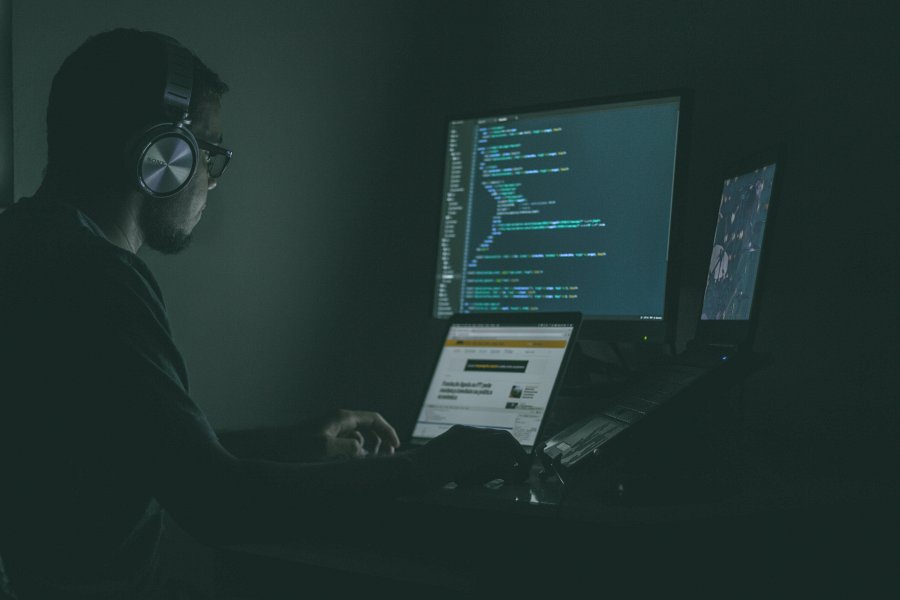 Co zawiera oferta?Warto na uwadze mieć przede wszystkim fakt, że poprzez udział w szkoleniach, programiści mogą poszerzać swoją wiedzę, uczyć się najlepszych praktyk i rozwiązań, oraz zdobywać cenne doświadczenie praktyczne. Szkolenia Java mogą obejmować różne poziomy zaawansowania, od podstawowych do zaawansowanych, a także tematy specjalistyczne, takie jak programowanie wielowątkowe, obsługa baz danych, tworzenie aplikacji webowych itp.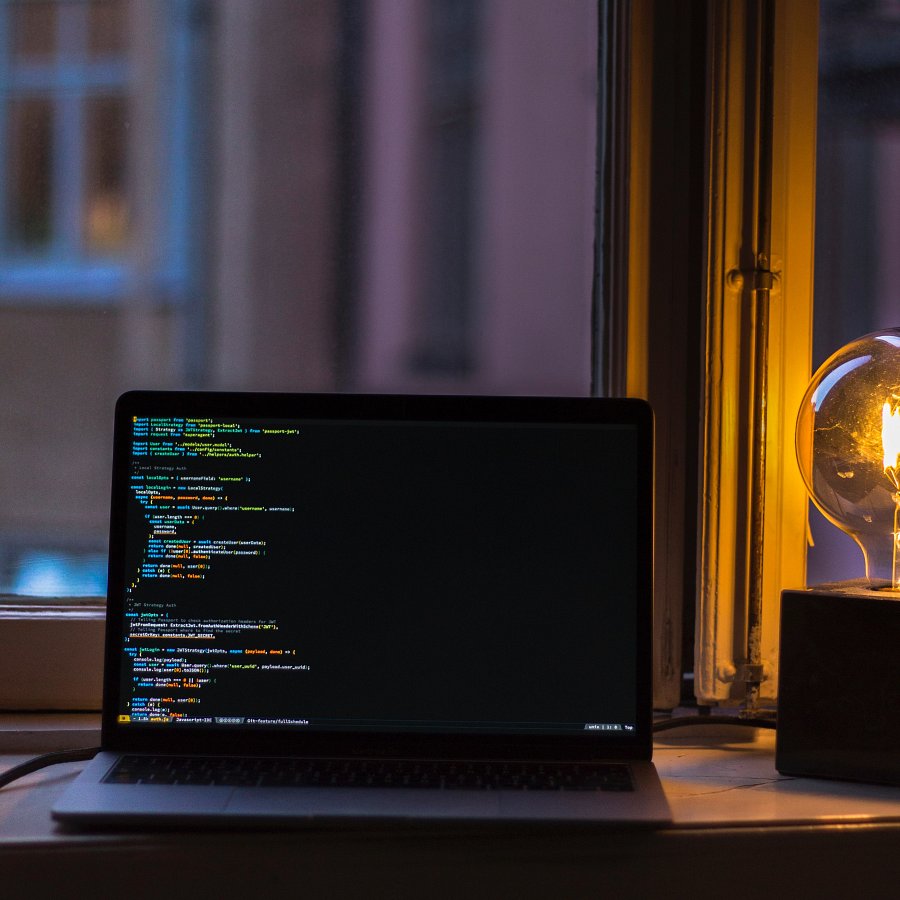 Korzyści wynikające z udziału w szkoleniach JavaNie da się ukryć, że zalet jest naprawdę sporo. Głównie umożliwiają pogłębianie wiedzy na temat języka Java i jego możliwości, co przekłada się na lepszą jakość kodu i bardziej efektywną pracę. Szkolenia Java mogą również pomóc programistom w zdobyciu certyfikatów, które potwierdzają ich umiejętności i zwiększają ich atrakcyjność na rynku pracy. Ponadto, uczestnictwo w szkoleniach daje możliwość nawiązania kontaktów z innymi programistami, wymiany doświadczeń i tworzenia sieci profesjonalnych relacji.